Publicado en Barcelona el 02/09/2015 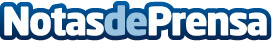 Cómo ganar un dinero extra desde casa con InternetTodos los seres humanos del planeta buscamos mejorar nuestra calidad de vida y ganar un dinero extra es una forma de hacerlo.Datos de contacto:WebMasterNota de prensa publicada en: https://www.notasdeprensa.es/como-ganar-un-dinero-extra-desde-casa-con_1 Categorias: Finanzas Emprendedores E-Commerce http://www.notasdeprensa.es